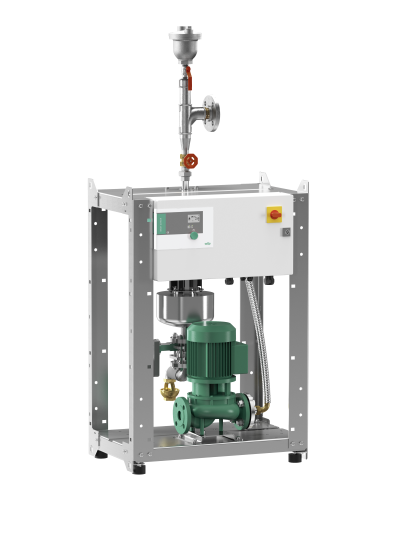 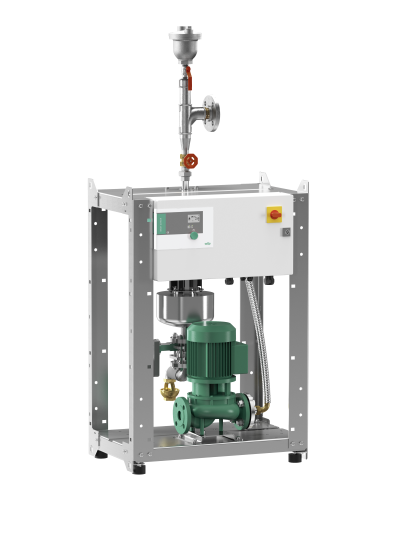 Descriptif module de désembouage                          Wilo-SiClean Comfort 